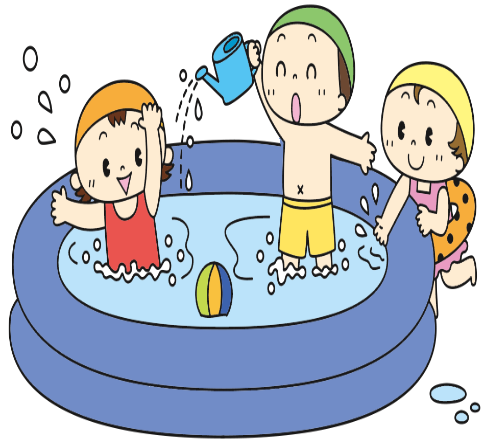 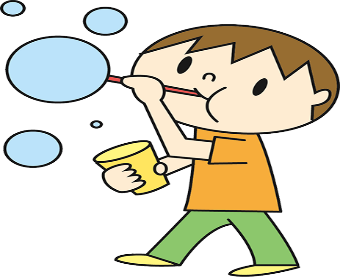 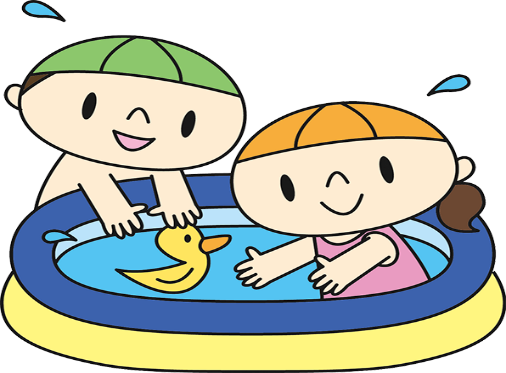 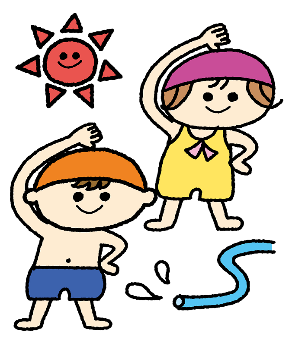 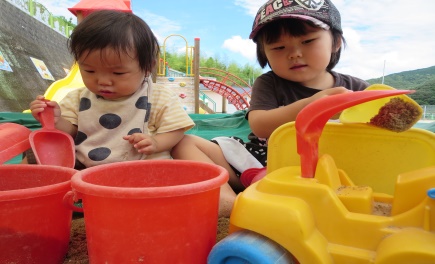 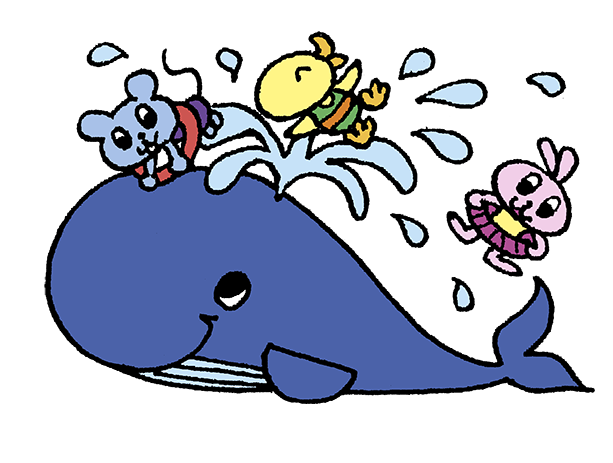 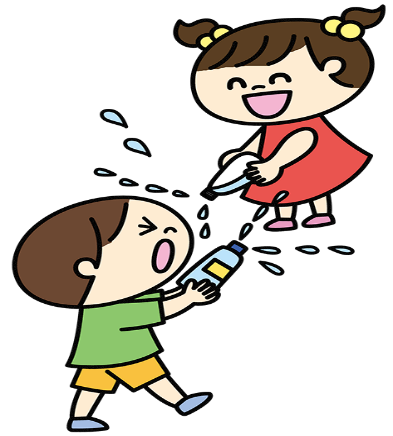 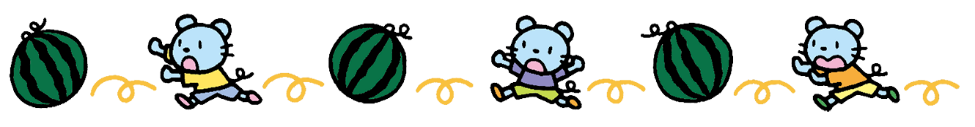 ８月　　　　＊天候の良い日は、水遊びをする時があります。　　　　　　８月　　　　＊天候の良い日は、水遊びをする時があります。　　　　　　８月　　　　＊天候の良い日は、水遊びをする時があります。　　　　　　８月　　　　＊天候の良い日は、水遊びをする時があります。　　　　　　８月　　　　＊天候の良い日は、水遊びをする時があります。　　　　　　８月　　　　＊天候の良い日は、水遊びをする時があります。　　　　　　８月　　　　＊天候の良い日は、水遊びをする時があります。　　　　　　日月火水木金土土１１２３水遊び４　水遊び５６７８８９１０１１リズム遊び１２・ふれあい遊び・身体測定１３１４１５１５１６１７食育活動１８おはなし会１９誕生会２０２１２２２２２３２４花壇の世話２５金魚の世話２６・ふれあい遊び・身体測定　２７２８２９２９３０３１食育活動